（  ）鴨嘴獸在分類上，被歸在「哺乳類」的最主要原因，是因為牠具有下列哪一個特徵？
(Ａ)卵生　
(Ｂ)有完整的胎盤　
(Ｃ)是內溫動物　
(Ｄ)母體能分泌乳汁哺育幼體。（  ）下列有關蜘蛛的敘述何者錯誤？
(Ａ)屬於昆蟲的一種　
(Ｂ)蜘蛛屬於節肢動物門
(Ｃ)具有外骨骼　
(Ｄ)具有四對步足。（  ）何種動物在幼體時用鰓呼吸，長大用肺呼吸的動物是屬於何者？
(Ａ)吳郭魚　
(Ｂ)山椒魚　
(Ｃ)攀木蜥蜴　
(Ｄ)臺灣獼猴。（  ）如右圖，下列有關此類生物的敘述，何者錯誤？
(Ａ)常可在河口中發現牠的蹤影　
(Ｂ)具羽毛可保暖及飛翔　
(Ｃ)眼睛具有瞬膜　
(Ｄ)以胎生的方式繁衍下一代。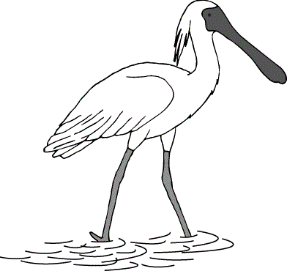 （  ）下列關於蚯蚓的敘述何者錯誤？
(Ａ)蚯蚓的身體柔軟細長而分節，每節外型相似　
(Ｂ)蚯蚓具有脊椎骨　
(Ｃ)蚯蚓的體表有剛毛，以蠕動爬行方式運動　
(Ｄ)分類上與水蛭是同一門的生物。（  ）(甲)體內受精；(乙)胎生；(丙)肺延伸出許多氣囊；(丁)骨骼中空且堅實質輕；(戊)外溫動物；(己)皮膚可幫助呼吸運動，上述各項特徵屬於鳥類的有哪些？
(Ａ)丙丁戊　
(Ｂ)乙戊己　
(Ｃ)甲丙丁　
(Ｄ)甲乙己。（  ）亞洲人愛吃的魚翅，是以鯊魚的鰭加工製成。有關鯊魚的敘述，下列何者錯誤？
(Ａ)鯊魚屬於脊索動物門的生物　
(Ｂ)和魟魚均屬於軟骨魚類　
(Ｃ)以鰓呼吸　
(Ｄ)為內溫動物。（  ）如圖為某動物的生命過程，下列敘述何者錯誤？
(Ａ)丁的階段叫做蛹　
(Ｂ)此動物的發育過程中
    要蛻皮　
(Ｃ)此動物的發生過程為不完全變態　
(Ｄ)此動物與蜻蜓的血緣關係較與蜘蛛為近。


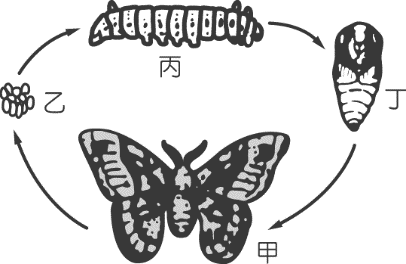 （  ）爬蟲類與兩生類的比較，下列何者錯誤？（  ）下列哪一種生物攝食時可將貝類的外殼拉開，從口中翻出胃，而後直接將獵物消化分解？
(Ａ)　　		(Ｂ)　　
(Ｃ)　		(Ｄ)　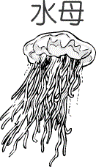 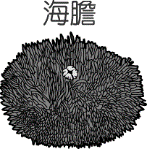 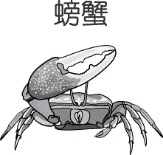 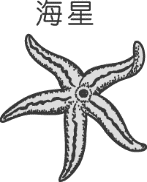 （  ）小明到北海岸龍洞浮潛時，看見五顏六色美麗的珊瑚礁群時，內心感動萬分。下列關於小明對於珊瑚的描述，何者錯誤？
(Ａ)為肉食性動物　
(Ｂ)可與藻類共生　
(Ｃ)觸手上具有刺絲胞　
(Ｄ)珊瑚與海參、海葵、水母同為刺絲胞動物門。（  ）如圖所示，將六種生物分成兩類，下列何者為其分類的依據？
(Ａ)脊椎骨的有無　
(Ｂ)體溫的恆定　
(Ｃ)生殖方式的不同　
(Ｄ)受精方式的不同。
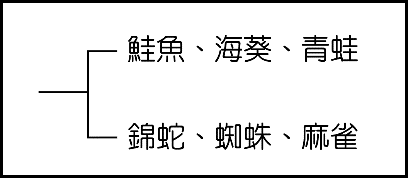 （  ）小明家中的池塘內有水蘊草、浮萍、水黽、錦鯉，試問池中這些生物組成何者？
(Ａ)群集　
(Ｂ)族群　
(Ｃ)生態系　
(Ｄ)生物圈。（  ）下列何者可視為一個「族群」？
(Ａ)關渡紅樹林的水鳥　
(Ｂ)七家灣溪的櫻花鉤吻鮭(臺灣鱒)
(Ｃ)基隆河的魚　
(Ｄ)非洲草原的草食性動物（  ）自然環境中的(甲)生物圈；(乙)生物個體；(丙)生態系；(丁)群集；(戊)族群，依其範圍，由小至大順序為何？
(Ａ)甲乙丙丁戊　
(Ｂ)乙戊丁甲丙
(Ｃ)乙丁丙甲戊　
(Ｄ)乙戊丁丙甲。

（  ）如圖表示臺灣某山區飛鼠族群大小的柱形圖，試問在哪一段時間內的物種有大量出生或遷入的現象？
(Ａ) A　
(Ｂ) B　
(Ｃ) C　
(Ｄ) D。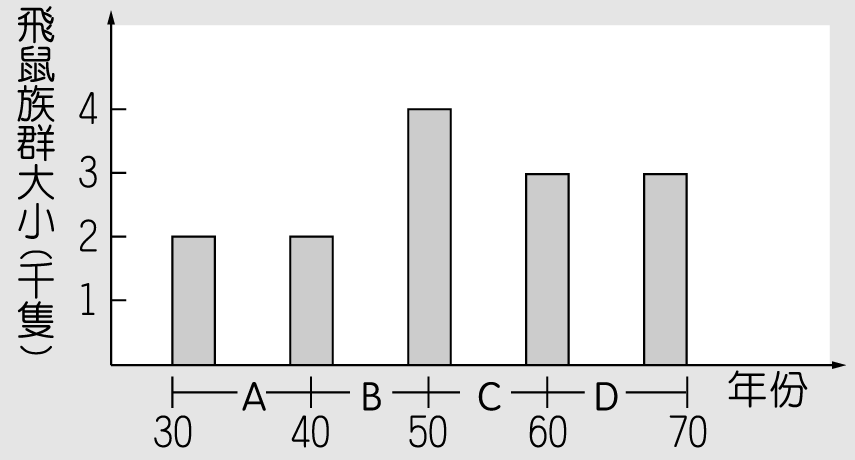 （  ）一個環境中，所能供養單一族群的最大數量，是此一棲地對此種生物的什麼？
(Ａ)壓力　
(Ｂ)負荷量　
(Ｃ)潛能　
(Ｄ)極限量。（  ）螞蟻幫助蚜蟲抵禦瓢蟲的攻擊，而蚜蟲會分泌蜜汁給螞蟻食用。請問蚜蟲和螞蟻的關係為何？
(Ａ)互利共生　
(Ｂ)競爭關係　
(Ｃ)掠食關係　
(Ｄ)寄生關係。（  ）在臺灣中海拔的森林裡，常可見到白面鼯鼠和大赤鼯鼠共存，這兩種飛鼠的食性和活動時間類似，其彼此間的相互關係應為何？
(Ａ)互利共生　
(Ｂ)競爭關係　
(Ｃ)掠食關係　
(Ｄ)寄生關係。（  ）生物的交互作用中，何種方式使雙方都不會受到危害？
(Ａ)掠食　
(Ｂ)寄生　
(Ｃ)競爭　
(Ｄ)共生。（  ）下列何者適合採用「樣區採樣法」？
(Ａ)森林裡的山羌　
(Ｂ)社區的人口　
(Ｃ)山坡上的百合　
(Ｄ)口袋裡的零錢。（  ）下列何者不是生物防治法？
(Ａ)利用好年冬（農藥）來殺死甜菜夜蛾　
(Ｂ)利用蘇力菌來殺死小菜蛾　
(Ｃ)利用螳螂來捕食（掠食）蛾類　
(Ｄ)利用寄生蠅來殺死蛾類幼蟲。（  ）關於「氮」元素的敘述，下列何者錯誤？
(Ａ)大氣中的氮氣約占78％　
(Ｂ)氮元素是組成蛋白質和DNA的重要元素　
(Ｃ)植物可直接吸收氮氣　
(Ｄ)動物吃植物會得到含氮物質。（  ）在自然界物質的循環體系中，何者能使碳和氮元素，重返大自然中？
(Ａ)生產者　
(Ｂ)初級消費者　
(Ｃ)分解者　
(Ｄ)次級消費者。（  ）下列何種化學反應可消耗大氣中的二氧化碳？
(Ａ)燃燒化石燃料　
(Ｂ)藻類行光合作用　
(Ｃ)植物行呼吸作用　
(Ｄ)微生物分解動物屍體。（  ）在如圖的食物網中當軟體動物減少時，會有以下哪種改變？
(Ａ)小型魚類被掠食的機率
    會增加　
(Ｂ)不影響整個食物網　
(Ｃ)小蟹的數量會減少　
(Ｄ)海洋哺乳動物的數量會增加。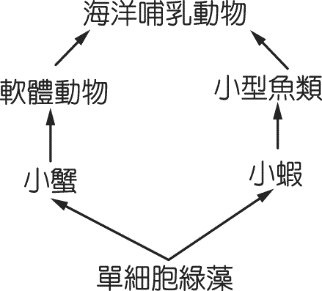 （  ）在生物圈的食性關係中，能使地球生態系生生不息不可或缺的角色是什麼？
(Ａ)消費者與分解者　
(Ｂ)生產者與分解者　
(Ｃ)清除者與消費者　
(Ｄ)生產者與消費者。（  ）在「浮游藻類→磷蝦→烏賊→鰹魚」的食物鏈中，如果以能量流動的觀念來看，下列哪一種生物全體所蘊藏的能量總和最多？
(Ａ)浮游藻類　
(Ｂ)磷蝦　
(Ｃ)烏賊　
(Ｄ)鰹魚。（  ）目前地球大氣中二氧化碳含量逐年上升的主要原因為何？
(Ａ)人類大量使用化石燃料　
(Ｂ)微生物的分解作用速度減緩　
(Ｃ)二氧化碳溶入水中速度變慢　
(Ｄ)植物數量增加，光合作用速率變快。（  ）大氣中哪一氣體可以吸收地表輻射出的紅外線，使地球表面具有保溫效果，此種現象稱為「溫室效應」？
(Ａ)氧氣　
(Ｂ)氫氣　
(Ｃ)氮　
(Ｄ)二氧化碳。（  ）乳牛吃草生產牛乳供人類喝，則下列關於乳牛的敘述何者正確？
(Ａ)是「生產者」，因為乳牛生產牛乳　
(Ｂ)是「消費者」，因為乳牛吃草　
(Ｃ)不是「消費者」，因為乳牛不吃其他動物　
(Ｄ)是「分解者」，因為乳牛將草轉化為牛乳。（  ）在四獸山裡，布滿了油桐花、青苔、飛舞的昆蟲、一群群的青蛙以及許多的蛇，山谷中有溪流、亂石等，它們之間的關係構成了下列何者？
(Ａ)族群　
(Ｂ)群集　
(Ｃ)生態系　
(Ｄ)生物圈。
（  ）下列各種陸域生態系中何者的生物種類最多、食物網最複雜？
(Ａ)熱帶雨林生態系　
(Ｂ)寒帶針葉林生態系　
(Ｃ)草原生態系　
(Ｄ)沙漠生態系。（  ）下列棲地中，何者的生物密度可能最高？
(Ａ)河口沼澤地帶區　
(Ｂ)丘陵上的茶園內　
(Ｃ)平原上的稻田中　
(Ｄ)沿海虱目魚塭內。（  ）海洋生態系的遠洋區中的生產者主要是以何種為主？
(Ａ)浮游藻類　
(Ｂ)大型藻類　
(Ｃ)大型水生植物　
(Ｄ)水筆仔。（  ）是何種環境因子的限制，使得深海200公尺以下找不到藻類？
(Ａ)光線　
(Ｂ)鹽度　
(Ｃ)壓力
(Ｄ)溫度。（  ）淡水紅樹林保育區是何種生態系？
(Ａ)森林生態系　
(Ｂ)淡水生態系　
(Ｃ)草原生態系
(Ｄ)河口生態系。（  ）某種哺乳動物沒有汗腺，也幾乎不排尿，且只在清晨或黃昏時活動，則此種動物通常可見於何種生態系？
(Ａ)森林生態系　
(Ｂ)草原生態系　
(Ｃ)沙漠生態系　
(Ｄ)海洋生態系。（  ）有關人類與自然平衡的敘述，下列何者錯誤？
(Ａ)自然資源的開發與生態保育並重　
(Ｂ)自然資源有限，不可予取予求　
(Ｃ)人定勝天，因此人類可任意改變自然生態的運
    作方式　
(Ｄ)必須有效控制人口問題方能與其他生物和平
    共存。（  ）「優養化」的水域是與何者大量繁殖有關？
(Ａ)蘚苔類　
(Ｂ)藻類　
(Ｃ)裸子植物　
(Ｄ)被子植物。（  ）下列何者是生態學上所謂的「生物放大作用」？
(Ａ)生物累積了許多變異後，促成新種的形成　
(Ｂ)大氣累積了許多的二氧化碳，造成了溫室效應　
(Ｃ)生態系中若無分解者，將造成生物遺體的累積　
(Ｄ)生態系中某些無法被生物分解的毒物，在食物
    鏈中層層累積的過程。（  ）下列何項能減低人類對於自然環境的破壞？
(Ａ)使用化石燃料　
(Ｂ)多使用免洗餐具　
(Ｃ)資源回收再利用　
(Ｄ)耕作時，多施肥及噴灑農業。（  ）臺灣地區垃圾量激增，造成許多環境汙染問題，真正解決垃圾問題，應採取何種方式處理？(甲)衛生掩埋法；(乙)垃圾填海法；(丙)垃圾分類、資源回收；(丁)焚化法；(戊)減量、再用。
(Ａ)甲乙丙　
(Ｂ)乙丙丁　
(Ｃ)丙戊　
(Ｄ)甲丙戊。（  ）拉姆薩公約的目的在於下列何者？
(Ａ)保護森林　
(Ｂ)保護溼地　
(Ｃ)保育熱帶雨林的野生動植物　
(Ｄ)維護遺傳、物種及生態系的多樣性。（  ）關於自然資源保育，下列何種措施最適宜？
(Ａ)保留野生動、植物的品種和棲地　
(Ｂ)大量飼養櫻花鉤吻鮭作為寵物　
(Ｃ)填平溼地、沼澤以利植物生長　
(Ｄ)在所有河口廣植紅樹林。（  ）下列哪一項是華盛頓公約的主要內容？
(Ａ)國際間野生動、植物自由貿易　
(Ｂ)利用無性繁殖的技術達成野生動、植物的永續
    利用　
(Ｃ)避免野生動、植物因人類的濫捕及販賣而瀕臨
    絕種　
(Ｄ)野生動、植物的開發、捕捉，因其繁殖力強，
    故可取之不盡。（  ）下列哪一項行為，違反華盛頓公約？
(Ａ)宰殺飼養的土雞　
(Ｂ)在玉山國家公園撿拾石頭　
(Ｃ)飼養臺灣獼猴　
(Ｄ)私下購買外國偷渡的象牙、熊掌。臺灣現有的國家公園有九座：包括陽明山國家公園、雪霸國家公園、玉山國家公園、墾丁國家公園、太魯閣國家公園、金門國家公園、東沙環礁國家公園、台江國家公園以及澎湖南方四島國家公園，試回答下列問題：（  ）哪個是國寶魚櫻花鉤吻鮭(臺灣鱒)的故鄉？
(Ａ)雪霸國家公園　
(Ｂ)玉山國家公園　
(Ｃ)太魯閣國家公園　
(Ｄ)墾丁國家公園。（  ）哪個是為保育七股溼地，使黑面琵鷺等水鳥能有良好的棲息環境？
(Ａ)陽明山國家公園　
(Ｂ)台江國家公園　
(Ｃ)東沙環礁國家公園　
(Ｄ)澎湖南方四島國家公園。（  ）哪個國家公園不在臺灣本島中？
(Ａ)陽明山國家公園　
(Ｂ)台江國家公園　
(Ｃ)東沙環礁國家公園　
(Ｄ)雪霸國家公園。臺北市立瑠公國中106學年度下學期生物科第三次定期考查   七 年 ___班 座號：___ 姓名：__________選項爬　蟲　類兩　生　類(Ａ)皮膚有鱗片或骨板皮膚光滑潮溼(Ｂ)體外受精體內受精(Ｃ)卵有卵殼保護卵無卵殼保護(Ｄ)外溫動物外溫動物